RIWAYAT HIDUPRAHMAYANI SYAHRIR, dilahirkan pada tanggal 15 Oktober 1991 di Bulukumba, Sulawesi Selatan. Penulis merupakan anak kelima dari pasangan Muh. Syahrir,S.Pd.( Bapak ) dan Herawati,S.Pd. ( Ibu ). Penulis mulai menempuh pendidikan Sekolah Dasar tahun 1998  di SD Negeri 12 Babana dan tamat 2003 dan melanjutkan pendidikan pada tingat sekolah menengah pertama di SMP Negeri 3 Bulukumba hingga tahun 2006. Kemudian pada tahun 2006 melanjutkan pendidikan menengah atas di SMA Negeri 1 Ujungloe Kabupaten Bulukumba hingga tahun 2009. Kemudian pada tahun 2009, melanjutkan pendidikan di Universitas Negeri Makassar Program Studi Pendidikan Guru Sekolah Dasar Strata Satu Pada PGSD UPP Induk Fakultas Ilmu Pendidikan UniversitasNegeri Makassar.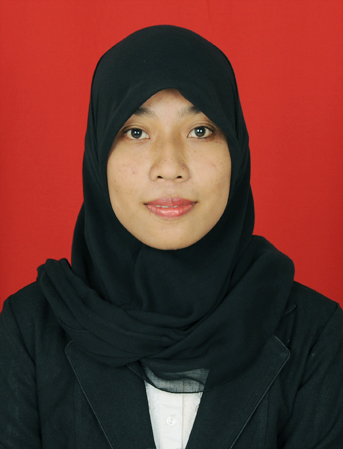 